Правильность сведений, представленных в информационной карте, подтверждаю: _____________________  (____________________________)                            (подпись)                                          (фамилия, имя, отчество участника)«____» _февраль_  2024 г.        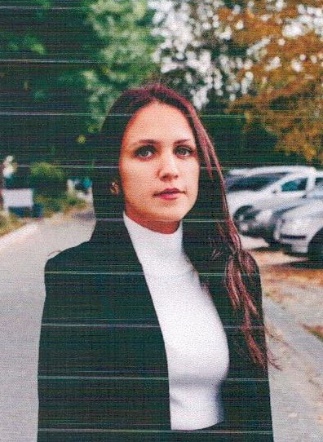 Информационная карта участника Конкурса «Учитель года– 2024» _______________Васильева__________________                                                                                    (фамилия)__________Валентина Александровна_________ (имя, отчество)(Янтиковский муниципальный округ, село Янтиково) (наименование района, города Чувашской Республики)1. Общие сведения1. Общие сведенияМуниципальное образованиеотдел образования администрации Янтиковского муниципального округаНаселенный пунктсело ЯнтиковоДата рождения (день, месяц, год) 17 сентября 1995 годаМесто рождениядер.КараклыКанашского района Чувашской РеспубликиАдреса в Интернете (сайт, блог  и т. д.), где можно познакомиться с участником и публикуемыми им материалами2. Работа2. РаботаМесто работы (наименование образовательной организации в соответствии с уставом)муниципальное бюджетное общеобразовательное учреждение «Янтиковская средняя общеобразовательная школа имени Героя Советского Союза Петра Харитоновича Бухтулова» Янтиковского муниципального округа Чувашской РеспубликиЗанимаемая должностьучитель начальных классовПреподаваемые предметырусский язык, литературное чтение, математика, окружающий мир, изобразительное искусство, музыка, технология, физическая культураОбщий трудовой и педагогический стаж (полных лет на момент заполнения анкеты)5 летКвалификационная категорияпервая категорияПочетные звания и награды (наименования и даты получения)нетПослужной список (места и сроки работы за последние 10 лет)1. Помощник воспитателя МБОУ «Детский сад №16 комбинированного вида» г.Канаш (07.03.2014-29.09.2014);2. Учитель логопед «Детский сад «Радуга» с.ЯнтиковоЯнтиковского района ЧР (01.08.2018-31.05.2021);3. Учитель начальных классов МАОУ «Шихазанская средняя общеобразовательная школа имени М.Сеспеля» Канашского района ЧР (01.09.2021 – 31.05.2022);4. Учитель начальных классов МБОУ «СОШ №5 г.Канаш (15.08.2022 – 22.08.2022);5. Учитель начальных классов МБОУ «Янтиковская СОШ имени Героя Советского Союза П.Х.Бухтулова» (23.08.2022 – по настоящее время). Преподавательская деятельность по совместительству (место работы и занимаемая должность)-3. Образование3. ОбразованиеНазвание и год окончания учреждения профессионального образованияФедеральное государственное бюджетное образовательное учреждение высшего образования "Чувашский государственный педагогический университет  им.И.Я.Яковлева», 2018Специальность, квалификация по дипломуспециальное (дефектологическое) образование, бакалаврДополнительное профессиональное образование за последние три года (наименования образовательных программ, модулей, стажировок и т. п., места и сроки их получения)Профессиональная переподготовка, учитель начальных классов, ООО «Центр повышения квалификации и переподготовки «Луч знаний»Знание иностранных языков (укажите уровень владения)Английский, со словаремУченая степеньНе имеетсяНазвание диссертационной работы (работ)-Основные публикации (в т. ч. брошюры, книги)-4. Общественная деятельность4. Общественная деятельностьУчастие в общественных организациях (наименование, направление деятельности и дата вступления)-Участие в деятельности управляющего (школьного) совета-Участие в разработке и реализации муниципальных, региональных, федеральных, международных программ и проектов (с указанием статуса участия)5. Досуг5. ДосугХоббиПутешествия Спортивные увлеченияТанцевальные тренировкиСценические талантыТеатральное  искусство6. Контакты6. КонтактыРабочий адрес с индексом429290, Чувашская Республика, с.Янтиково, пр.Ленина, д.22аДомашний адрес с индексом429321, дер.Караклы Канашского района Чувашской РеспубликиРабочий телефон с междугородним кодом88354821387Домашний телефон с междугородним кодом-Мобильный телефон с междугородним кодом89278563508Личная электронная почтаvalentina73415@maul.ruАдрес личного сайта в Интернете-Адрес школьного сайта в Интернете7. Профессиональные ценности7. Профессиональные ценностиПедагогическое кредо участникаПринимать ребенка таким, какой он есть.Почему нравится работать в школеСтремление к постоянному общению, познанию нового.Профессиональные и личностные ценности, наиболее близкие участникуПрофессиональная компетентность, оптимизм, стремление к саморазвитию.В чем, по мнению участника, состоит основная миссия победителя конкурса «Учитель года Чувашии – 2024»Вдохновлять участников на успех.8. Приложения8. ПриложенияПодборка цветных фотографий:  1. портрет 913 см;  2. жанровая (с учебного занятия, внеклассного мероприятия, педагогического совещания и т. п.);  3. дополнительные жанровые фотографии (не более 5)Представляется на компакт-диске в формате JPEG («*.jpg») с разрешением не менее 300 точек на дюйм без уменьшения исходного размераИнтересные сведения об участнике, не раскрытые предыдущими разделами (не более 500 слов)-Не публиковавшиеся ранее авторские статьи и разработки участника, которые он хотел бы опубликовать в средствах массовой информацииПредставляется на компакт-диске в формате DOC («*.doc») в количестве не более пяти